ТЕХНОЛОГИЧЕСКАЯ КАРТА УРОКА (3 класс)Тема урока: Знакомство с новым материалом. Распорядок дня, дни недели Цель урока: освоить тематическую лексику по теме распорядок дня и дни недели через достижение обучающимися следующих результатов:Предметные результаты:ПР 1 различать на слух и правильно произносить слова и фразы;ПР 2 правильно писать изученные слова;ПР 3 читать новые слова согласно основным правилам чтения;ПР 4 создавать устные и письменные связные монологические высказывания в рамках изучаемой тематики.Метапредметные результаты (универсальные учебные познавательные, коммуникативные, регулятивные действия):УУД 1 с помощью педагогического работника формулировать цель, планировать изменения объекта, ситуации;УУД 2 выявлять недостаток информации для решения учебной задачи на основе предложенного алгоритма;УУД 3 согласно заданному алгоритму находить в предложенном источнике информацию, представленную в явном виде;УУД 4 строить речевое высказывание в соответствии с поставленной задачей;УУД 5 принимать цель совместной деятельности, коллективно строить действия по её достижению: распределять роли, договариваться, обсуждать процесс и результат совместной работы;УУД 6 планировать действия по решению учебной задачи для получения результата;УУД 7 устанавливать причины успеха/неудач учебной деятельности;Личностные результаты:ЛР 1 соблюдение правил здорового и безопасного образа жизниЗадачи урока: Обучающие:Узнать новую тематическую лексику (Monday, Tuesday, Wednesday, Thursday, Friday, Saturday, Sunday; get up, have breakfast, brush teeth, wash face, get dressed, go to school, take classes, have lunch, play with friends, come home, watch TV, play computer games, read books, have dinner, take a shower, go to bed). Научиться правильно произносить новые слова;Создать условия для выполнения заданий по теме урока;Организовать совместную деятельность обучающихся по использованию тематической лексики;Развивающие:Развивать познавательные процессы (память, воображение, внимание и др.)Развивать познавательную активность и коммуникативные компетенции обучающихся.Воспитывающие:Содействовать тому, чтобы обучающиеся осознали необходимость планировать свой день для сохранения здоровья. Тип урока: открытие нового знания Учебно-методическое и материально-техническое обеспечение: учебник Английский язык 3 класс: учеб. для общеобразоват. организаций / [Ю. Е Ваулина, Д Дули, О. Е. Подоляко, В. Эванс] – 10-е изд. – М. : Express Publising : Просвещение, 2021. – 232 с.: ил. (Английский в фокусе); раздаточный материал: карточки со словами; электронная презентация, видео ряд. Образовательные технологии: технология проблемного обучения, игровая технология, технология формирования критического мышления, информационная технология, технология сотрудничества Методы обучения и воспитания: эвристический, исследовательский, игровой метод.Межпредметные связи: музыка, окружающий мирОсновные понятия: распорядок дня, дни неделиИспользуемые сокращения: ЦОР – цифровые образовательные ресурсы, ПР – предметные результаты, МР – метапредметные результаты, ЛР – личностные результаты, УУД – универсальные учебные действия, электронная презентация - ЭПЭтап урокаВременныерамкиэтапаурокаДеятельность учителяДеятельность обучающихсяПланируемые результатыПланируемые результатыПланируемые результатыФормаконтролядостижения результатаЦОРЭтап урокаВременныерамкиэтапаурокаДеятельность учителяДеятельность обучающихсяПРМРЛРФормаконтролядостижения результатаЦОРОрганизационный этапПриветствует обучающихся, проверяет их готовность к уроку. Создает психологический настрой, эмоциональную направленность, делит их на группы. - Здравствуйте, ребята, сегодня со мной урок будет вести мой помощник правда он спрятался(достает из сумки куклу-перчатку). Познакомьтесь, это помощник и друг Пятница. Но только он понимает только по-английски, поэтому называйте его Friday.- Hello, guys. I am very happy to see you.Организовывают рабочее место, приветствуют учителя.Делятся на группыМотивационно-целевой этап. Учитель объявляет критерии оценивания. - Дорогие ребята, сегодня вы работаете в командах и будете вместе выполнять задания. За каждое правильное выполненное задание вы будете получать кусочек от пазла, который к концу урока вам надо будет собрать. Поэтому работайте активнее, ведь команда, которая не будет принимать активное участие не сможет собрать пазл и отгадать загадку урока. Слушают учителя. ..Постановка учебной проблемы, выявление  затрудненияНа доске открывается презентация, где изображены картинки распорядка дня. 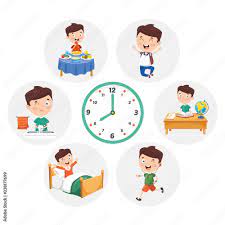 Скажите пожалуйста ребята, как эти картинки мы можем с вами объединить в одну? Это изображение того, что мальчик делает каждый день, как это называется. Правильно, это распорядок дня! Вы знаете, что такое распорядок дня? А для чего он нужен? Обращается к «помощнику»: -Friday, what’s this? -Oh, this is daily routines. -Да, сегодня мы будем говорить про распорядок дня, но это еще не все, вспомните как зовут моего помощника? Да его зовут Friday, сегодня мы еще будем говорить про дни недели.А можете мне уже сразу, например рассказать про распорядок дня своего одноклассника? Нет! Вот сегодня для того, чтобы это сделать, мы и изучим новые слова по теме.Формулируют цель урока в группах, обсуждают полученный результат с классом и учителем.Постановка задачНо как же нам их изучить и выучить? Да нам нужно их увидеть, послушать, прочитать и выполнить с ними некоторые задания с новыми словами обсуждают план по решению проблемы, а затем озвучивает этот план.Освоение новых знанийИтак, ребята, чтобы начать говорить про распорядок дня нам необходимо знать дни недели, потому что на каждый день у нас могут быть запланированы разные дела. Я предлагаю вам спеть песенку, в которой вы услышите дни недели, они будут идти по порядку, так что я думаю, вам будет не трудно догадаться, что они значат. Молодцы, каждая команда пела отлично, и я думаю, вы заслужили по одному кусочку пазла. - Но, а сейчас, я вам предлагаю познакомиться со словами, которые обозначают распорядок дня. У каждой команды будут свои фишки разного цвета. Каждый участник команды берет фишку и подходит ко мне. Я показываю вам карточку с одним словом произношу его. Вы повторяете его за мной. Потом вам нужно определиться в какое время суток можно выполнить это действие. Напомните мне как мы скажем утром, днем и вечером? Правильно, in the morning, in the afternoon, in the evening. Осмотритесь, видите, в классе стоят три коробки с изображением каждой части дня. Вам нужно будет положить вашу фишку в ту коробку, к которой подходит действие на карточке. Если это действие можно выполнить в разные части дня вы можете положить в несколько коробок.Потом мы с вами посмотрим какая часть дня самая популярная. Оставшиеся часть команд тоже работает с новыми словами и записывает слова в ваш общий список для команды. Не забывайте про перевод, я думаю, вы догадаетесь как перевести слово по картинке. Молодцы, а теперь давайте еще раз вспомним наши новые слова и произнесем их вместе. Я думаю, каждая команда также хорошо работала и получает еще один кусочек пазла. Поют песенку, разбираются со днями недели. Знакомятся с новыми словами, повторяют, записывают слова сортируют фишки в коробки по классам. Все вместе тренируют произношение слов ЗакреплениеСистематизация знаний Мы с вами немного познакомились со словами и теперь потихоньку можем составить с вами свой распорядок дня. Каждый возьмите листочек и разделите его на 4 части как показано в примере(на презентации). Выберите 4 дня недели и запишите наверхуу каждой части листа. А дальше напишите 4 предложения, что вы делаете в этот день недели. 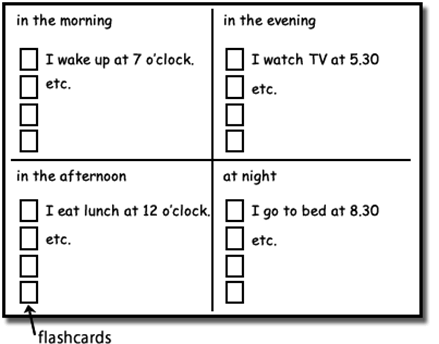 Когда вы закончите, поделитесь на пары и расскажите о своих днях собеседнику. Ваш собеседник должен запомнить, по одному предложению из каждого дня и записать себе, но уже не я (I), а She/he он и она. Например, on Monday she has breakfast at 8 o’clock.Отлично, теперь каждая команда выберет одну пару из команды, которые работали вместе и сейчас они покажут нам небольшое театральное представление. (Задача детей выйти в парах, один читает предложение про своего собеседника, например On Monday he gets up at 7 o’clock. А его напарник должен это изобразить(потянуться, позевать и т.д)Учитель показывает пример со своим помощником. Молодцы, вы настоящая театральная труппа. Я думаю, вы заслужили еще последний кусочек пазла. - Что же на нем написано? Английская фраза: daily routine is the key to health (режим дня залог здоровья) Составляют свой распорядок дня, делятся с партнёром тот записывает предложения, которые ему называет партнер. Каждая команда представляет мини-театр. Рефлексия Скажите пожалуйста, как вы понимаете эту пословицу. Да, правильный режим дня помогает нам оставаться здоровым, уметь правильно планировать свое время, если вы будете правильно планировать свой день, вы будете успевать и учиться и отдыхать, будете меньше переживать и у вас будет оставаться больше времени на какие-то новые для вас увлечения. -А теперь в заключении нашего урока, скажите мне, мы достигли цели нашего урока? Мы выполнили все поставленные задачи? Давайте теперь оценим себя. Если вы считаете, что сегодня вы были активны хлопните один раз, если нет, то два раза. Если вы запомнили сегодняшние новые слова хлопните два раза, если нет, то один.Мы молодцы! Спасибо!Отвечают на вопрос учителя, как они понимают пословицу.  Отвечают на вопрос учителя удалось ли достичь цели урока, все ли задачи были выполнены. Оценивают свою работу на уроке